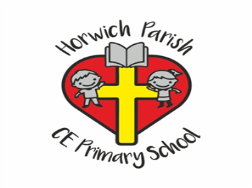 Horwich Parish CE Primary SchoolIntent, Implementation and Impact StatementDate: 31/5/20Subject Leader: Alison Taylor Subject AreaMusicIntent: The National Curriculum for music aims to ensure that all pupils:• Perform, listen to, review and evaluate music• Be taught to sing, create and compose music• Understand and explore how music is created, produced and communicated.Music at Horwich Parish boosts pupil and social development it improves learning skills and helps to build on life skills. Music fosters team work and underpins better behaviour. It encourages creativity and is an educational building block. Music is for life, is fun and is accessible to everyone. Music helps children to improve mood, reduce stress, lessen anxiety, reduce depression, improve memory, improve cognitive performance, ease pain and provides comfort. Music elicits positive emotions and engenders a strong sense of connectedness with friends and teachers. It helps children feel better about themselves and helps them feel ready to learn, providing children with a strength that they can build on giving them confidence and feelings of pride. Music is an activity that gives them a sense of achievement and helps improve or maintain learner’s well-being, especially in times of crisis. ( 10 things schools should know about Music) Music Mark The U.K association for Music Education.)Implementation:The music curriculum ensures students sing, listen, play, perform and evaluate. This is embedded in the classroom activities as well as the weekly singing assemblies, various concerts and performances, the learning of instruments, and the joining of the school choir. The elements of music are taught in the classroom lessons so that children are able to use some of the language of music to dissect it, and understand how it is made, played, appreciated and analysed. In the classroom students learn how to play an instrument, from percussion and keyboards. In doing so understand the different principle of each method of creating notes, as well as how to read basic music notation. They also learn how to compose focussing on different dimensions of music, which in turn feeds their understanding when listening, playing, or analysing music. Composing or performing using body percussion and vocal sounds is also part of the curriculum, which develops the understanding of musical elements without the added complexity of an instrument. At Horwich Parish we offer Talent shows, productions, choir, visits to and from the wider community allowing children to celebrate their unique talents.Impact:For children to understand the relevance of what they are learning within music and to enjoy their musical experiences within school.To evidence children’s work throughout school and ensure they experience performances from others as well as performing themselves..To continue to check music data and curriculum coverage to best support children’s learning and progression as well as staff knowledge.To collect pupil interviews twice a year to ensure that their voice is heard in regards to the school’s music curriculum and subject coverage.Future actionsMonitor lessons Monitor data/ assessmentsHelp staff with training in delivering a Music curriculum.Continue the choir and different Music festivalsLiaise with Bolton Service to start up a ukulele lunchtime club.Sort the Musical instrument audit 2021.